Приглашение на Всероссийский конкурс РОНКТД по неразрушающему контролю «Дефектоскопист 2021»ООО «ЦПС «Сварка и Контроль» проводит региональный этап Всероссийского конкурса РОНКТД по неразрушающему контролю «Дефектоскопист 2021».Участие в Конкурсе бесплатное для всех конкурсантов – специалистов неразрушающего контроля из любых организаций и отраслей. Конкурс проводится Российским обществом по неразрушающему контролю и технической диагностике (РОНКТД) при поддержке Ростехнадзора и Минпромторга России. Конкурс проводится в два этапа:  Отборочный (региональный) в г. Челябинске – в период с 13 по 15 сентября 2021;Конкурс проводится в следующих номинациях: 1) Визуальный и измерительный контроль (ВИК); 2) Ультразвуковой контроль (УК); 3) Радиационный контроль (РК);  Финальный – в период с 18 по 21 октября 2021 года в Москве в рамках Российской промышленной недели и VIII Международного промышленного форума «Территория NDT. Неразрушающий контроль. Испытания. Диагностика» в ЦВК «Экспоцентр» на Красной Пресне. Оператором Конкурса является СРО Ассоциация «НАКС» – центральный орган Системы неразрушающего контроля РОНКТД на опасных производственных объектах (СНК ОПО РОНКТД). В рамках проведения конкурса будет проведен семинар на тему: «Нормативно-правовое регулирование в сварке и контроле в 2021 г.». Семинар пройдёт 13 сентября 2021 г., начало в 11.00 по адресу: г. Челябинск, ул. Рылеева дом 9. Организатор семинара ООО «ЦПС Сварка и контроль». Участие в семинаре бесплатное. Программа мероприятия и информация по конкурсу размещены на сайте https://svarka74.ru/.Приглашаем вас стать частью масштабного события в области неразрушающего контроля, продемонстрировать высокий профессиональный уровень специалистов и заявить о своей компании на Всероссийском конкурсе РОНКТД по неразрушающему контролю «Дефектоскопист 2021»Заявки на семинар и на участие в региональном этапе конкурса направлять по адресу: nk@svarka74.ru  или centr@svarka74.ruПо всем вопросам, касающимся проведения мероприятия обращаться по телефону:8 (351) 729-94-20 (доб. 104) Маркова Е.А. или (доб. 131) Волкова Е.Д.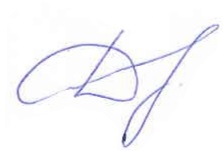 Директор ООО «ЦПС «Сварка и Контроль»                                   Д.М. Шахматов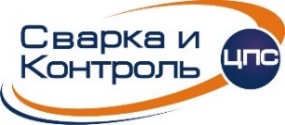 ОБЩЕСТВО С ОГРАНИЧЕННОЙ ОТВЕТСТВЕННОСТЬЮ «Центр подготовки специалистов "Сварка и Контроль"Юридический адрес: Челябинск, Рылеева, 11. Тел.: 8 804 333-18-18, факс: 8 804 333-18-18 (777)ОГРН 1057424514685, ИНН/КПП 7453142334/ 745101001, ОКПО 74229923ОБЩЕСТВО С ОГРАНИЧЕННОЙ ОТВЕТСТВЕННОСТЬЮ «Центр подготовки специалистов "Сварка и Контроль"Юридический адрес: Челябинск, Рылеева, 11. Тел.: 8 804 333-18-18, факс: 8 804 333-18-18 (777)ОГРН 1057424514685, ИНН/КПП 7453142334/ 745101001, ОКПО 74229923ОБЩЕСТВО С ОГРАНИЧЕННОЙ ОТВЕТСТВЕННОСТЬЮ «Центр подготовки специалистов "Сварка и Контроль"Юридический адрес: Челябинск, Рылеева, 11. Тел.: 8 804 333-18-18, факс: 8 804 333-18-18 (777)ОГРН 1057424514685, ИНН/КПП 7453142334/ 745101001, ОКПО 74229923ЯВЛЯЕТСЯ ЧЛЕНОМ СРО Ассоциация «НАКС», СВИДЕТЕЛЬСТВО О ЧЛЕНСТВЕ № 0066ЯВЛЯЕТСЯ ЧЛЕНОМ СРО Ассоциация «НАКС», СВИДЕТЕЛЬСТВО О ЧЛЕНСТВЕ № 0066ЯВЛЯЕТСЯ ЧЛЕНОМ СРО Ассоциация «НАКС», СВИДЕТЕЛЬСТВО О ЧЛЕНСТВЕ № 0066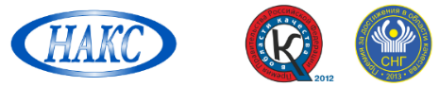 Исх. № 21-782 от 10.08.2021 г.Исх. № 21-782 от 10.08.2021 г.Исх. № 21-782 от 10.08.2021 г.Руководителям предприятийРуководителям предприятий